ST. PAUL'S LUTHERAN CHURCH3487 N. BOSTON RD., EDEN, NY 14057716.992.9112     stpaulseden.comST. PAUL'S LUTHERAN CHURCH3487 N. BOSTON RD., EDEN, NY 14057716.992.9112     stpaulseden.com     MAY 2024     MAY 2024     MAY 2024REV. THOMAS LUTZ, PAST0RTINA RIGLEY, DMLISA HOOVER-BELLER, ADM1MORGAN PARNITZKE, FYMCREV. THOMAS LUTZ, PAST0RTINA RIGLEY, DMLISA HOOVER-BELLER, ADM1MORGAN PARNITZKE, FYMCSundayMondayTuesdayWednesdayThursdayFridaySaturday1  Adult Bells 6:30-7:15 pm    2   Devotion/Bible  Study      @ Four Corners 8:30 am     4H 6-8:30   34 5  Traditional Service w/Communion 8:30 am                       SS/Adult Bible Study 9:30 am Contemporary Srv w/Communion 10:45 am     D&D at Genesis Gaming & Hobby 1pm 6   Staff Mtg 9:30 amSM Leaders’ Mtg 10:30am78     Bible Study- Catechism          9:30-11 am        Chapel 11:15 am  Adult Bells 6:30-7:15 pm    Church Board Mtg        7:30 pm9    Bible Study @ Eden      Heights 1:30 pm 4H 6-8:30   101112               Traditional Service 8:30 am        SS/Adult Bible Study 9:30 am         Mixed Choir Practice 9:30 amTraditional Service w/Communion 10:45 am           HAPPY MOTHER’S DAY!!!!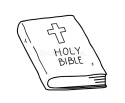 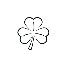 13    Staff Mtg 9:30 am     Stephen Ministry     Training 6-8 pm1415          Adult Bells 6:30-7:15 pm  Stephen Ministry Supervision     Group 1   7:30-9:00 pm16        Devotion/Bible  Study      @ Four Corners 8:30 am Stephen Ministry Supervision                               Group2     4-5 pm      Contemporary    Band Practice 7pm1718   Movie Night      6:30pm19                          Traditional service w/Communion 8:30 am       LAST DAY OF SUNDAY SCHOOL        SS/Adult Bible Study 9:30 am           Contemporary Service 10:45 am20   Staff Mtg 9:30 am21         Ladies’ Guild         9am sewing      11am Bible Study 12pm bag lunch & meeting22    Bible Study- Catechism          9:30-11 am        Chapel 11:15 am    Adult Bells 6:30-7:15 pm23        Bible Study @ Eden      Heights 1:30 pm242526              Traditional Service 8:30 am          Adult Bible Study 9:30 am        Mixed Choir Practice 9:30 amTraditional Service w/ Communion 10:45 am27      OFFICE CLOSED  HAPPY MEMORIAL DAY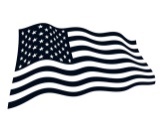 28  Confirmation Rehearsal             7pm29       30   Devotion/Bible  Study      @ Four Corners 8:30 am       Book Club          1pm31